CALL FOR APPLICATIONS FOR THE SELECTION OF MEMBERS OF THE HIGH LEVEL FORUM ON CAPITAL MARKETS UNIONAnnex I - Classification formTo be filled in by all applicantsThis application is made as: (please select only one option) An individual applying to be appointed in a personal capacity (Type A member); if appointed I shall act independently and in the public interest.orAn individual applying to be appointed to represent a common interest shared by stakeholders in a particular policy area (Type B member); if appointed I shall not represent an individual stakeholder. Transparency Register identification number: […]***To be filled in by individuals applying to be appointed as Type B members The applicant shall represent the following interest: (please select one or more options, taking into account the definitions indicated below):a) Academia/Researchb) Civil society c) Employees/Workersd) Financee) Industryf) Professionalsg) SMEsh) Other (please specify):Definitions for interests representedAcademia/ResearchUniversities, schools, research centers, think tanks and other similar bodies performing academic and/or educational activities.Civil societyCivil society can be defined as the aggregate of non-governmental organisations and institutions that manifest interests and will of citizens or as individuals and organisations in a society which are independent of the government.Employees/workersIndividuals working part-time or full-time under a contract of employment whether oral or written, express or implied, and having recognized rights and duties.FinanceThe management of revenues or the conduct or transaction of money matters, as in the fields of banking, insurance and investment.IndustryCompanies and groups of companies whose number of employees and turnover or balance sheet total are higher than the ones of SMEs (see below).ProfessionalsIndividuals operating in a particular profession, such as physicians, nurses, architects, engineers and lawyers.SMEs"SME" stands for small and medium-sized enterprises – as defined in EU law: EU recommendation 2003/361 .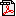 The main factors determining whether a company is an SME are:number of employees andeither turnover or balance sheet total.These ceilings apply to the figures for individual firms only. A firm which is part of larger grouping may need to include employee/turnover/balance sheet data from that grouping too.Other interestInterest which is not possible to classify in any other category.***To be filled in by individuals applying to be appointed as Type B members Please select one or more policy areas in which you/your organisation operate(s):AgricultureArchaeologyArchitectureAudiovisual and mediaAuditBankingBiodiversityCivil protectionCivil serviceClimateCompetitionConservationConsumer affairsCultureCultural HeritageCultural LandscapeCustomsDevelopmentDisaster Risk ReductionEconomyEducationEmployment and social affairsEnergyEngineering (chemical)Engineering (civil)Engineering (infrastructure)Engineering (IT)Engineering (maritime)Engineering (space policy)Engineering (space research)EnlargementEnvironmentEqual opportunitiesExternal relationsExternal tradeFinanceFisheries and aquacultureFood safetyForestryFundamental rightsHumanitarian aidIndustryInformation societyInnovationInsuranceLabourLand managementLaw (civil)Law (corporate)Law (criminal)Law (taxation)Linguistics and TerminologyLivestockMedical professionMigrationNatural resourcesPlant productionPublic affairsPublic healthPublic relationsRaw materialsResearchScienceScience diplomacy SecuritySmart specialisationSocial serviceSpace and Satellites (policy)Space and Satellites (research)SportStatisticsSustainable DevelopmentSystemic eco-innovationTaxTradeTrainingTransportUrban developmentWaterYouthOtherFor individuals applying to be appointed as Type A membersTitle: ………………….Surname: ………………….First name: ………………….Date: ………………….Signature …………………..For individuals applying to be appointed as Type B membersTitle: ………………….Surname: ………………….First name: ………………….Date: ………………….Signature …………………..Annex II: Selection criteria formApplicants are requested to describe how they fulfil the selection criteria listed in this call.For individuals applying to be appointed as Type A membersTitle: ………………….Surname: ………………….First name: ………………….Date: ………………….Signature …………………..For individuals applying to be appointed as Type B membersTitle: ………………….Surname: .……………….First name: ………………….Date: ………………….Signature …………………..Annex III: Order of priority and justification of participation in the subgroupsTo be filled in by all applicantsEach candidate must clearly indicate the order of priority for participation in the three subgroup(s), as set out in Section 1.4, and explain how his/her experience corresponds to the objectives/tasks of the individual subgroups. Hereby, I would like to express my interest for the following subgroup: 1. The creation of an ecosystem enabling greater cross border capital raising, with special focus on innovative SMEs.  2. How to develop a European capital market architecture, with special focus on how new financial technologies can support this process.  3. Investment choice and accessibility to capital markets services to promote greater retail investors’ participation. My order of priority for the participation in the subgroups would be (example 1,2,3): ………………Jusitification:For individuals applying to be appointed as Type A membersTitle: ………………….Surname: .……………….First name: ………………….Date: ………………….Signature …………………..For individuals applying to be appointed as Type B membersTitle: ………………….Surname: .……………….First name: ………………….Date: ………………….Signature …………………..Annex IV: Standard declaration of interests (DOI) form for individuals applying to be appointed as members of expert groups or sub-groups in a personal capacityLegal basis: Commission Decision C(2016)3301 establishing horizontal rules on the creation and operation of Commission expert groups, Articles 2(4) and 11.Definitions:"Conflict of interest" means any situation where an individual has an interest that may compromise or be reasonably perceived to compromise the individual’s capacity to act independently and in the public interest when providing advice to the Commission in relation to the subject of the work performed by the expert group or sub-group in question."Immediate family member" means the individual’s spouse, children and parents. "Spouse" includes a partner with whom the individual has a registered non marital regime. "Children" means the child(ren) the individual and the spouse have in common, the own child(ren) of the individual and the own child(ren) of the spouse."Legal entity" means any commercial business, industry association, consultancy, research institution or other enterprise whose funding is significantly derived from commercial sources. It also includes independent own commercial businesses, law offices, consultancies or similar."Body" means a governmental, international or non-profit organisation."Meeting" includes a series or cycle of meetings.***Please answer each of the questions below. If the answer to any of the questions is "yes", please provide details on relevant interests and circumstances, as appropriate. If you do not do so, your DOI form will be considered incomplete and, therefore, your application to be appointed as a member of an expert group or sub-group in a personal capacity shall be rejected.1	EMPLOYMENT CONSULTANCY AND LEGAL REPRESENTATION2	MEMBERSHIP OF MANAGING BODY, SCIENTIFIC ADVISORY BODY OR EQUIVALENT STRUCTURE3	RESEARCH SUPPORT4	FINANCIAL INTERESTS5	INTELLECTUAL PROPERTY6	Public statements and positions****I hereby declare on my honour that I have read the guidance for completing this form.I also declare on my honour that the information disclosed in this form is true and complete to the best of my knowledge. Should there be any change to the above information, including as regards upcoming activities, I will promptly notify the competent Commission department and complete a new DOI form describing the changes in question.I am informed that my personal data are stored, processed and published by the Commission in accordance with Regulation (EU) 2018/1725  and Commission Decision C(2016) 3301. I have been provided with the corresponding privacy statement which provides further information on how the Commission processes my personal data.Date: ________________	 	 Signature: ________________________________*****Your DOI form shall be made publicly available on the Register of Commission Expert Groups and Other Similar Entities, as long as you are appointed as member of the expert group or sub-group in a personal capacity. Technical measures will be taken to indicate to search engines that your DOI form should not appear in search results.Annex V: Guidance for filling in the declaration of interests (DOI) form by individuals applying to be appointed as members of expert groups or sub-groups in a personal capacityAccording to the Commission’s horizontal rules on expert groups (‘the horizontal rules’), Commission expert groups and other similar entities are consultative bodies, the role of which is to provide advice and expertise to the Commission and its departements in relation to a number of tasks. Individuals appointed as members of expert groups or sub-groups in a personal capacity are due to act independently and in the public interest.In order to ensure the highest integrity of experts, you are requested to duly complete the DOI form. You are required to disclose any circumstances that could give rise to a conflict of interest, i.e. any situation where your interests may compromise or may reasonably be perceived to compromise your capacity to act independently and in the public interest in providing advice to the Commission, in relation to the subject of the work performed by the expert group or sub-group in question. In particular, you must disclose in this DOI form any relevant professional and financial interests. You must also declare relevant interests of your immediate family members. If interests of your immediate family members are declared, it is your responsibility to inform them about the collection and publication of information on their interests included in this DOI form and to provide them with the privacy statement attached to this guidance, and this at the latest when you file the DOI form with the Commission.Please submit the completed DOI form to the competent Commission department, together with your CV, as part of your application to become member of an expert group or sub-group in a personal capacity. If there is any change concerning the information provided in the form, including on upcoming activities, you must promptly inform the competent Commission departments by completing a new DOI form which describes the changes in question. Please note that having a declared interest does not necessarily mean having a conflict of interest. Answering "Yes" to a question on this DOI form does not automatically disqualify you or limit your participation in an expert group or sub-group. The competent Commission departments will review your answers in accordance with the horizontal rules and determine whether a conflict of interest relevant to the subject at hand exists. Where the competent Commission departments conclude that no conflict of interest exists, you are eligible to be appointed in a personal capacity. Where the competent Commission departments conclude that your interests may compromise or be reasonably perceived to compromise your capacity to act independently and in the public interest when providing advice to the Commission in relation to the subject of the work performed by the expert group or sub-group in question, they shall take one of the following measures to deal with the conflict of interest detected, depending on the specific circumstances:You shall not be appointed in a personal capacity to the expert group or sub-group in question; in such case the competent Commission department shall inform you about the outcome of the conflict of interest assessment performed;You shall be appointed as member of the expert group or sub-group in a personal capacity with a number of specific restrictions: you may be excluded from certain meetings and/or activities carried out by the group, such as drafting opinions or recommendations; you may also be required to abstain from discussing certain agenda items and/or from any vote on those items;You shall be appointed as member of the expert group or sub-group representing a common interest shared by a number of stakeholders, after consultation of the stakeholders concerned.Your DOI form shall be made publicly available on the Register of Commission Expert Groups and Other Similar Entities, as long as you are appointed as member of the expert group or sub-group in a personal capacity. Technical measures will be taken to indicate to search engines that your DOI form should not appear in search results. If you decline to complete a DOI form, you are not eligible to be appointed as a member of the expert group or sub-group in question in a personal capacity.Personal data shall bestored, processed and published by the Commission in accordance with Regulation (EU) 2018/1725 and Commission Decision C(2016) 3301.Annex VI: Privacy StatementPROTECTION OF YOUR PERSONAL DATAThis privacy statement provides information about 
the processing and the protection of your personal data.Processing operation: Selection of members of Commission expert groups and other similar entities ("the expert groups") and their sub-groups and publication of personal data on the Register of Commission expert groups and other similar entities ("the Register of expert groups").Data Controller: Secretariat-General, Unit G4 (for the processing operation “publication of personal data on the Register of expert groups”, DPR-EC-00656), and DG FISMA. Unit B1 (for the processing operation “selection of members of the expert groups”.Table of ContentsIntroductionWhy and how do we process your personal data?On what legal ground(s) do we process your personal data?Which personal data do we collect and further process?How long do we keep your personal data?How do we protect and safeguard your personal data?Who has access to your personal data and to whom is it disclosed?What are your rights and how can you exercise them? Contact informationWhere to find more detailed information?IntroductionThe European Commission (hereafter ‘the Commission’) is committed to protect your personal data and to respect your privacy. The Commission collects and further processes personal data pursuant to Regulation (EU) 2018/1725 of the European Parliament and of the Council of 23 October 2018 on the protection of natural persons with regard to the processing of personal data by the Union institutions, bodies, offices and agencies and on the free movement of such data (repealing Regulation (EC) No 45/2001).This privacy statement explains the reasons for the processing of your personal data, the way we collect, handle and ensure protection of all personal data provided, how that information is used and what rights you have in relation to your personal data. It also specifies the contact details of the responsible Data Controller with whom you may exercise your rights, of the Data Protection Officer and of the European Data Protection Supervisor.This privacy statement concerns the following processing operations: (1) “selection of members of the expert groups ” undertaken by the Commission service which runs the selection process for your group and which is the Data Controller for the selection process, and (2) “publication of personal data on the Register of expert groups” undertaken by the Commission, Secretariat-General, Unit G.4 which is the Data Controller together with the Commission service managing your group. As a rule, the selection of expert group members is carried out via public calls for applications, except for Member States’ authorities and other public entities and for certain representative bodies established by Union legislation for advice in specific areas. The Register of expert groups is a public database containing a list of Commission expert groups and other similar entities and their sub-groups. For each expert group, the Register provides valuable information including personal data on the members of the expert groups, and their alternate, if any, members’ representatives, as well as of the groups' observers and their representatives. The Register also includes documents that are produced and discussed by expert groups and which can contain personal data. Why and how do we process your personal data?Purpose of the processing operations: The Data Controllers collect and use your personal data to manage expert groups, in particular by selecting their members and observers, and to ensure transparency on expert groups’ membership and activities. In that context, in order to select among the applicants who best fulfil the selection criteria mentioned in the call for applications, Commission services collect and assess personal information of candidate members and observers of the expert groups, of representatives of candidate members and observers, and of immediate family members of candidate members and observers appointed in personal capacity. Furthermore, Commission services collect and assess personal information of observers and members’ and observers’ representatives of the expert groups which are not selected through a public call for applications.For candidates, personal data is stored by the Commission service managing the expert group. Some types of personal data of members appointed in personal capacity are made publicly available on the Register of expert groups (as described under sections 4 and 5 of this privacy statement).  The names of the representatives of organisations, Member States and other public entities, as well as the name of specific national departments or other public authority which they represent may also be made publicly available on the Register of expert groups.Your personal data will not be used for an automated decision-making including profiling. On what legal ground(s) do we process your personal dataWe process your personal data, because processing is necessary for the performance of a task carried out in the public interest (Article 5(1)(a) of Regulation (EU) No 2018/1725), since it allows for the selection of members of expert groups (individuals appointed as members in a personal capacity, individuals appointed to represent a common interest and organisations) and also increases the transparency on expert groups. Processing is also necessary to comply with a legal obligation to which the controller is subject (Article 5(1) b) of Regulation (EU) No 2018/1725). The Union act for such necessary processing under Article 5(1)(a) and (b) of Regulation (EU) No 2018/1725 is Commission Decision C(2016)3301 of 30 May 2016 establishing horizontal rules on the creation and operation of Commission expert groups and in particular Articles 10 and 22 thereof. As regards, in particular, the declarations of interests filled in by candidate members to be appointed in a personal capacity in expert groups, the processing of personal data serves the public interest of enabling the Commission to verify in the process of selection the experts' independence in providing advice to the Commission. Furthermore, the public disclosure of declarations of interests of those experts once appointed allows for public scrutiny of the interests declared by these experts, which is necessary in order to ensure public confidence in the independence of these experts. The public disclosure of declarations of interests also ensures a high degree of transparency with respect to the membership of expert groups and aims at contributing to fostering the integrity of the experts in question.Any publication of names of the representatives of organisations, Member States’ authorities and other public entities in the Register of expert groups is based on consent (Article 5(1)(d) of Regulation (EU) 2018/1725).Which personal data do we collect and further process? In order to carry out these processing operations, the Data Controller may collect the following categories of personal data:Name; Function;Contact details (for example, e-mail address, telephone number, mobile telephone number, fax number, postal address, company and department, country of residence); Information for the evaluation of selection criteria or eligibility criteria (for example, expertise, technical skills and languages, educational background, professional experience, including details on current and past employment);Nationality;Gender;Interest represented (only for individuals applying to be appointed as members of expert groups or sub-groups representing a common interest shared by stakeholders in a particular policy area and for organisations applying to be appointed as members of expert groups or sub-groups, as well as for their designated representatives);Information included in the declarations of interests, including personal data of immediate family members as required in the declaration of interests (only for individuals applying to be appointed as members of expert groups or sub-groups in a personal capacity).The provision to the Commission service of the personal data required is mandatory to meet a legal requirement of selecting members of expert groups as set in Commission Decision C(2016)3301. In principle, the  types of personal data listed above, with the exception of contact details and information for the evaluation of selection criteria or eligibility criteria, are made publicly available on the Register of expert groups, in order to comply with the legal requirement to ensure transparency on the composition and functioning of expert groups. If you do not provide the personal data required, possible consequences are that you will not be considered for selection as a member of an expert group or, if already selected, your membership will be suspended. With the prior freely given, specific, informed and unambiguous consent of the representatives of organisations, Member States’ authorities and other public entities, their names may also be published on the Register. How long do we keep your personal data?The Data Controller only keeps your personal data for the time necessary to fulfil the purpose of collection or further processing. The following modalities apply: The competent Commission services keep personal data submitted to them as part of rejected applications for six months after the end of the selection process and do not process them for other purposes; these data are not published on the Register of expert groups.The expert group and some types of personal data of its members and observers, as described in section 4, are published on the Register of expert groups during the duration of existence of the expert group. When an individual is no longer member or observer or representative of a member or observer of an expert group listed in the Register of expert groups, all personal data related to this individual, including a declaration of interests, is removed from the Register and is therefore not public anymore.The competent Commission services keep personal data for the period during which the relevant individual is a member or an observer or a representative of a member or of an observer of the group and for five years after the date on which the individual is no longer member or observer or representative of a member or observer of the group.When a group is closed down, it remains published in the Register of expert groups for five years, with the indication 'Closed'. Those types of personal data other than the declarations of interests of members and observers appointed in personal capacity that were published while the group was active remain visible on the Register of expert groups during these five years. On the contrary, the said declarations of interests are removed from the Register after closure of a group and are therefore not public anymore; they are however kept by the competent Commission service for a period of five years after the closure of the group .An XML file is created daily with all the information regarding active groups. All versions of this file, showing the situation of the Register of expert groups as of the day it was created, are stored in a file server for 5 years and are not public.How do we protect and safeguard your personal data?Personal data submitted in paper form is stored in the competent Commission service. All personal data in electronic format (e-mails, documents, databases, uploaded batches of data, etc.) are stored either on the servers of the Commission or of its contractors. All processing operations are carried out pursuant to the Commission Decision (EU, Euratom) 2017/46 of 10 January 2017 on the security of communication and information systems in the European Commission.The Commission’s contractors are bound by a specific contractual clause for any processing operations of your data on behalf of the Commission, and by the confidentiality obligations deriving from the General Data Protection Regulation in the EU Member States (‘GDPR’ Regulation (EU) 2016/679)In order to protect your personal data, the Commission has put in place a number of technical and organisational measures. Technical measures include appropriate actions to address online security, risk of data loss, alteration of data or unauthorised access, taking into consideration the risk presented by the processing and the nature of the personal data being processed. Organisational measures include restricting access to the personal data solely to authorised persons with a legitimate need to know for the purposes of this processing operation.Who has access to your personal data and to whom is it disclosed?Access to your personal data collected in the course of the process of selection of members of expert groups is provided to the Commission staff responsible for carrying out this processing operation and to authorised staff according to the “need to know” principle. Such staff abide by statutory, and when required, additional confidentiality agreements.Certain personal data collected, as explained in sections 4 and 5, is publicly available on the Register of expert groups. The XML files referred to in section 5 are only accessible to a reduced number of users in the Secretariat-General (System Owner) and IT development team within the Commission (System Supplier). What are your rights and how can you exercise them? You have specific rights as a ‘data subject’ under Chapter III (Articles 14-25) of Regulation (EU) 2018/1725, in particular the right to access your personal data and to rectify them in case your personal data is inaccurate or incomplete. Under certain conditions, you have the right to erase your personal data, to restrict the processing of your personal data, to object to the processing and the right to data portability.You have the right to object to the processing of your personal data on grounds relating to your particular situation in accordance with Article 23(1) of Regulation (EU) 2018/1725. As indicated in section 4, if you are a representative of an organisation, Member State or another public entity, you may consent to have your name published on the Register of expert groups. You can withdraw your consent at any time by notifying the Data Controller. The withdrawal will not affect the lawfulness of the processing carried out before you have withdrawn the consent.Finally, and only as regards the publication of your name on the Register of expert groups, you may submit a request to the competent Commission service for a derogation where justified on compelling legitimate grounds in relation to your specific situation (such as the case where the publication of your name on the Register of expert groups could endanger your security or integrity).   You can exercise your rights by contacting the Data Controller or, in case of conflict, the Data Protection Officer. If necessary, you can also address the European Data Protection Supervisor. Their contact information is given under section 9 below. Where you wish to exercise your rights in the context of one or several specific processing operations, please provide their description (i.e. their Record reference(s) as specified under Heading 9 below) in your request.Any request for access to personal data will be handled within one month. Any other request mentioned above will be addressed within 15 working days.Contact informationThe Data ControllerRegarding the personal data collected in the course of the process of selection of the members of the expert groups, if you would like to exercise your rights under Regulation (EU) 2018/1725, or if you have comments, questions or concerns, or if you would like to submit a complaint, please contact [functional mailbox of the Commission service managing the expert group].Likewise, as regards the data published on the Register of expert groups, please contact the Data Controller, SG-EXPERT-GROUPS@ec.europa.eu.The Data Protection Officer (DPO) of the CommissionYou may contact the Data Protection Officer (DATA-PROTECTION-OFFICER@ec.europa.eu) with regard to issues related to the processing of your personal data under Regulation (EU) 2018/1725.The European Data Protection Supervisor (EDPS)You have the right to have recourse (i.e. you can lodge a complaint) to the European Data Protection Supervisor (edps@edps.europa.eu) if you consider that your rights under Regulation (EU) 2018/1725 have been infringed as a result of the processing of your personal data by the Data Controller.Where to find more detailed information?The Commission Data Protection Officer (DPO) publishes the register of all processing operations on personal data by the Commission, which have been documented and notified to him. You may access the register via the following link: http://ec.europa.eu/dpo-register.Company category Employees Turnover ororBalance sheet total Medium-sized< 250≤ € 50 m≤ € 50 m≤ € 43 m≤ € 43 mSmall< 50≤ € 10 m≤ € 10 m≤ € 10 m≤ € 10 mMicro< 10≤ € 2 m≤ € 2 m≤ € 2 m≤ € 2 mA top senior executive position (e.g. President, Chief Executive Officer, Chief Financial Officer, Chief Operating Officer, Board Member, Chair, Secretary General or similar function) with an undertaking active in an area of relevance to capital markets or with a potential interest in capital markets (e.g. corporates, including SMEs); orA reputable academic of international standing specialised in an area of relevance to capital markets with a proven record of publications in reputed journals and/or advisory experience in international organisations.Proven and relevant competence and experience, including at European and/or international level, in areas relevant to Capital Markets UnionAdequate track-record in contributing to policy debate (including through conference participation) on the EU capital markets;Expertise and understanding of the European financial system and/or EU financial regulatory framework; Ability to commit sufficient time to the HLF's work over the foreseen period (up to a maximum of 8 months, extendable by a maximum of 2 months);Absence of circumstances that could give rise to a conflict of interest;Proven capacity to represent effectively the position shared by stakeholders (individuals applying to be appointed in order to represent a common interest only); Good knowledge of the English language Each candidate must clearly indicate the order of priority for participation in the three subgroup(s), as set out in Section 1.4, and explain how his/her experience corresponds to the objectives/tasks of the individual subgroupsFirst name:Family name:Expert group/sub-group:Within the past 5 years, were you employed or have you had any other professional relationship with a natural or legal entity, or held any non-remunerated post in a legal entity or other body with an interest in the field of activity of the expert group/sub-group in question?yesno1aEmployment1bConsultancy, including services as an advisor1cNon-remunerated post1dLegal representationActivityTime period
(from… until
month/year)Name of entity or bodyDescriptionWithin the past 5 years, have you participated in the internal decision-making of a legal entity or other body with an interest in the field of activity of the expert group/sub-group in question or have you participated in the works of a Scientific Advisory Body with voting rights on the outputs of that entity?yesno2aParticipation in a decision-making process2bParticipation in the work of a Scientific Advisory BodyActivityTime period
(from… until
month/year)Name of legal entity or bodyDescriptionWithin the past 5 years, have you, or the research entity to which you belong, received any support from a legal entity or other body with an interest in the field of activity of the expert group/sub-group in question?yesno3aResearch support, including grants, rents, sponsorships, fellowships, non-monetary supportActivityTime period
(from… until
month/year)Name of legal entity or bodyDescriptionDo you have current investments in a legal entity with an interest in the field of activity of the expert group/sub-group in question, including holding of stocks and shares, and which amounts to more than 10,000 EUR per legal entity or entitling you to a voting right of 5% or more in such legal entity?yesno4aShares4bOther stockInvestmentName of legal entityDescriptionDo you have any intellectual property rights that might be affected by the outcome of the work carried out by the expert group/sub-group in question?   yesno5aPatent, trademarks, or copyrights5bOthers Intellectual propertyDescriptionWithin the past 5 years, have you provided any expert opinion or testimony in the field of activity of the expert group/sub-group in question, for a legal entity or other body as part of a regulatory, legislative or judicial process? Have you held an office or other position, paid or unpaid, where you represented interests or defended an opinion in the field of activity of the expert group/sub-group in question?   Yesno6aFor a legal entity or other body as part of a regulatory, legislative or judicial process6bRepresented interests or defended an opinionActivityTime period
(from… until
month/year)Name of legal entity or bodyDescription7Interests of immediate family membersyesno7aTo your knowledge, are there any interests of your immediate family members which could be seen as undermining your independence when providing advice to the Commission in the field of activity of the expert group/sub-group in question?InterestsTime period
(from… until
month/year)Name of legal entity or bodyDescription7bIf interests of your immediate family members are declared, it is your responsibility to inform them about the collection and publication of information on their interests included in the DOI and to provide them with the privacy statement attached to the guidance for filling in this DOI, and this at the latest when you file the DOI form with the Commission.8Other relevant informationyesno8aAre there any other elements that could be seen as undermining your independence when providing advice to the Commission in the field of activity of the expert group/sub-group in question?Description: